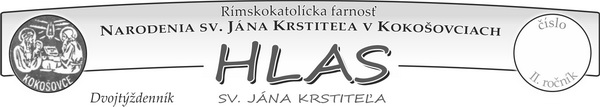 F A R S K É    O Z N A M Y:     Stretnutie rodičov prvoprijímajúcich detí: Bude na žiadosť samotných rodičov dnešnú nedeľu  15. mája o 14.30 hod. v Kokošovciach. Pozývame všetkých...25. roční manželskí jubilanti:  Všetky manželské páry, ktoré si v našej farnosti pripomínajú v tomto roku 25. výročie sobáša sú pozvané na špeciálne požehnanie, ktoré im chce udeliť pri sv. omši v Košiciach otec arcibiskup Mons. Bernard Bober v nedeľu 26. júna 2022 o 15 hod. kto má o túto slávnosť požehnanie a spĺňa rok sobáša 1997 nech sa nahlási osobne, alebo emailom na farskom úrade do 22. mája.Májová pobožnosť: Začína sa mesiac máj. Loretánske litánie budú spievanou alebo recitovanou formou vždy o 18 hod., tam kde je sv. omša, tam kde nie je, podľa zvyku – ale tiež sa odporúčame zísť v kostole, v nedeľu budú popoludní o 14 hod. Birmovanci: Stretnutie budú mať iba birmovanci v skupinke Dulova Ves v piatok 20.5. hneď po sv. omši v kostole.Rómovia: Katechézy rómov pokračujú v stredu 18.5.  o 16 h. Príďte všetci, prosím! Adorácia: V stredu 18.5. Zlatej Bani od 17.30 h. , štvrtok 19.5. Kokošovce od 17.15 hod., Dulova Ves v piatok 20.5. od 17.15 hod. Prvá sv. spoveď tretiakov: Prvoprijímajúce deti budú mať sv. spoveď vo farskom kostole v Kokošovciach v sobotu 21. mája o 9.30 hod. Rodičov prosíme, aby prišli k sv. spovedi v piatok v Kokošovciach od 17.15 hod. Ostatní príbuzní oslovte nás kňazov aj počas týždňa, kedy Vám vyhovuje. Radi poslúžime...Prvé sv. prijímanie: Z dôvodu spomenutej slávnosti na budúcu nedeľu prosíme, aby ste vy, ktorí nie ste z rodín, resp. pozvaní tretiakmi na ich slávnosť, využili      sv. omšu v sobotu večer, alebo v nedeľu ráno o 7.30 h.Liturgické okienko: Sprievod na sv. prijímanie začína hneď po prijímaní kňaza. Jeho znakom je spoločný spev piesne. Aj keď je sv. omša bez kantorky, či bez spevu, skúste sa do radu na sv. prijímanie stavať hneď v tej chvíli, ako Eucharistiu prijíma celebrujúci kňaz. Vy čakáte na Ježiša, nie naopak ! ! !  Vás, ktorí chcete a máte právo prijímať v tejto dobe Pána Ježiša do úst prosím, aby ste išli na konci radu a teda až po tých, ktorí prijímajú na ruku. Každý v slobode ako cíti lepšie . . . Vieš sa správne prežehnať ?  Dotyk na čele: Prosím Boha Otca o múdrosť. Dotyk na srdci. Prosím Boha Syna o lásku! Dotyk na obidvoch ramenách: Prosím Boha Ducha Svätého o silu duchovnú aj fyzickú...Prežehnanie tiež o nás veľa prezrádza. Nemá to byť odháňanie múch ani škrabkanie sa na hrudi. Hádam nič nového...Úmysel apoštolátu modlitby na máj: Aby mladí, ktorí sú pozvaní na život v plnosti,   boli inšpirovaný Máriiným štýlom načúvania, hĺbkou rozlišovania, odvahou viery a angažovanosťou v službe. Za hnutia v Cirkvi, aby každé svojou charizmou prispievalo k ešte väčšej jednote kresťanov a vernosti pápežovi.Pokojný veľkonočný čas Vám  žehnajú Vás + +  kaplán  Štefan a farár  ĽubikKOKOŠOVCE - Program bohoslužieb5.VEĽKONOČNÝ TÝŽDEŇ (16.5.2022 – 22.5.2022)„Neopieraj sa o človeka, raz zomrie.Neopieraj sa o strom, raz vyschne.Neopieraj sa o stenu, raz sa určite zrúti.Opieraj sa len o Boha. On ostáva navždy.“                                                                                                                          sv. František z AssisiZ jednej veľkonočnej pošty:   Rehoľná sestra a zároveň katechétka na jednej základnej škole tu                    na východnom Slovensku mi napísala: „Včera jeden tretiak kopol spolužiačku do krku a povedal jej na plné ústa: BODAJ by si zomrela na rakovinu. Okamžite bol v riaditeľni, dostal podmienku a  2 zo správania. Tak som tiež v istom šoku premýšľala, ako  mu dohovoriť bez zbytočného moralizovania a nič mi neprišlo na um . . . tak som mu napísala modlitbu, dala ju              do rámčeka a poprosila som ho, aby sa ju každý večer modlil a Pán Boh zmení jeho srdce. On jediný má tu moc...a zrazu bolo dobre...      A keby si len vedel s s akým prekvapením a akceptáciou ju prijal ! ! !“   Tu  je spomenutá modlitba: Ježišu môj, Ďakujem ti za život, za mojich rodičov a za ich lásku. Ďakujem ti aj za mojich spolužiakov a kamarátov. Vďaka nim nikdy nie som sám. Ježišu môj, daruj mi prosím ťa lásku      pre každého, aby som bol trpezlivý so sebou aj s inými a nikomu som neubližoval. AmenMilí rodičia, odkiaľ sa aj v takýchto menších deťoch berie toľká agresivita a tvrdosť aj na verejnosti ? Viete mi dať naozaj pravdivú odpoveď ?Zažívajú vaše deti dostatok prijatia a rodičovskej lásky ? Nehrajú bojové hry ?Zažívajú a prijímajú dosť objatí, pritúlenia, pohladkania, bozkov ?Vedome ich motivujete tým, že pochválite ich dobré stránky, vlastnosti, vykonané skutky ? Alebo iba obyčajnú snahu, aj keď výsledok snáď nevyšiel ?Uvedomujeme si dostatočne, že deti často kopírujú naše prejavy navzájom ?   Či už rodičov, starých rodičov a súrodencov ? Že sme im modelom správania a modelujeme ich reakcie a prejavy ? Naozaj vždy platí, platilo a bude platiť: R u k a,  k t o r á   hýbe   kolískou,   hýbe   celým   svetom.Ohýbaj ma mamko (tatko), dokiaľ som ja . . . Bo keď už  budem veľký, už so mnou nikto a nič nepohne ! ! ! Výchova je príklad a láska, nič viac.F.W. Fröbel